Jurramendiko Mankomunitateko eta Lekunberri, Lodosa, Ribaforada eta Zangozako udaletako langileen kontratazioa eta ordainsariak 2021eko martxoaAurkibideaOrrialdeaI. Sarrera	3II. Arau-esparrua	5III. Helburuak, irismena eta mugak	6IV. Iritzia	7IV.1. Jurramendiko Mankomunitateak eta menpeko enteek legezkotasuna betetzeari buruzko iritzia	8IV.2. Lekunberriko Udalak eta haren menpeko enteek legezkotasuna betetzeari buruzko iritzia	8IV.3. Lodosako Udalak legezkotasuna betetzeari buruzko iritzia	9IV.4. Ribaforadako Udalak eta haren menpeko erakundeek legezkotasuna betetzeari buruzko iritzia	9IV.5. Zangozako Udalak eta haren menpeko enteek legezkotasuna betetzeari buruzko iritzia	9V. Konklusioak eta gomendioak	11V.1. Jurramendiko Mankomunitatea	11V.2. Lekunberriko Udala	15V.3. Lodosako Udala	19V.4. Ribaforadako Udala	21V.5. Zangozako Udala	24Behin-behineko txostenari aurkeztutako alegazioak	28Behin-behineko txostena dela-eta aurkeztutako alegazioei Kontuen Ganberak emandako erantzuna	3 I. Sarrera2019ko irailaren amaieran, Nafarroako Parlamentuko Eledunen Batzarraren bost eskaera parlamentario erregistratu ziren Nafarroako Kontuen Ganberan, Navarra Suma talde parlamentarioak sustatuak, fiskalizazio txosten bat egin zedin Jurramendiko Mankomunitateko eta Lekunberri, Lodosa, Ribaforada eta Zangozako udaletako langileen kontratazioari eta ordainsariei buruz. Eskaeretan honako gai hauek aztertzeko eskatu zen, zehazki:Jurramendiko Mankomunitatea. Lehendakaritzako ordainsariak, dietak eta abar, eta Mankomunitateko langileen kontratazioa, baita Servicios de Montejurra SA (SMSA) eta Servicios Técnicos Mancomunados SL (SERTECMA) sozietate anonimoena ere, azken lau ekitaldietan, 2015etik gaur egun arte.Lekunberriko Udala Udaleko langileen ordainsariak, kontratazioa eta funtzionarizazioa, azken hamar ekitaldietan, 2009tik gaur egun arte.Lodosako Udala Udaleko langileen kontratazioa eta legezkotasuna, azken zortzi ekitaldietan.Ribaforadako Udala Udaleko langileen kontratazioa eta legezkotasuna, azken zortzi ekitaldietan.Zangozako Udala Udaleko eta Musika Eskolaren Udal Patronatuko langileen kontratazioak eta ordainsariak, 2011ko ekainetik gaur egunera arte.Azterlan hori Kontuen Ganberak 2020. urterako onartu zuen fiskalizazioko urteko programan sartu zen, eta auditoriako hiru teknikarik eta auditore batek osatutako lantaldeak egin zuen, Kontuen Ganberako zerbitzu juridiko, informatiko eta administratiboen laguntzarekin, 2020ko abendutik 2021eko urtarrilera bitartean.Txostenak bost atal dauzka, sarrera hau barne; bigarrenean arau-esparrua biltzen da; hirugarrenak lanaren helburuak, norainokoa eta mugak azaltzen ditu; laugarrenak betetzeari buruzko iritzia jasotzen du, eta bosgarrenak ondorio eta gomendio nagusiak azaltzen ditu.Jarduketa honen emaitzak Lekunberriko Udaleko alkateari eta alkate ohiari, Lodosako Udaleko alkate ohiari, Ribaforadako Udaleko alkateari eta alkate ohiari, Zangozako Udaleko alkateari eta alkate ohiari eta Jurramendiko Mankomunitateko lehendakariari eta lehendakari ohiari jakinarazi zitzaizkien, egokitzat jotzen zituzten alegazioak aurkez zitzaten, Nafarroako Kontuen Ganbera arautzen duen 19/1984 Foru Legearen 11.2 artikuluan ezarritakoari jarraituz. Emandako epean, Lekunberriko Udaleko alkateak alegazioak aurkeztu ditu. Lan hau egiteko eman diguten laguntzarengatik eskerrak eman nahi dizkiegu txosten honetan aztertutako udaletako, menpeko enteetako, mankomunitateko eta merkataritza sozietateetako langileei.II. Arau-esparruaToki entitateetako eta horien menpeko enteetako langileak araudi honen mende daude, besteak beste:251/1993 Legegintzako Foru Dekretua, abuztuaren 30ekoa, Nafarroako Administrazio Publikoen Zerbitzuko Langileen Estatutuaren testu bategina onesten duena.158/1984 Foru Dekretua, uztailaren 4koa, Nafarroako Administrazio Publikoen zerbitzurako langileen ordainsarien behin-behineko araudia onartzen duena (martxoaren 29ko 21/2017 Foru Dekretuaren bidez aldatua).215/1985 Foru Dekretua, azaroaren 6koa, Nafarroako Administrazio Publikoetako lanpostuak betetzeko erregelamendua onesten duena (maiatzaren 17ko 29/2017 Foru Dekretuaren bidez aldatua).13/2012 Foru Legea, ekainaren 21ekoa, Nafarroako Administrazio Publikoen zerbitzuko langileen arloan presako zenbait neurri hartzeari buruzkoa. 4/2015 Errege Lege-dekretua, martxoaren 22koa, lan arloan enplegurako lanbide heziketako sistemaren urgentziazko erreformarakoa. 2/2015 Legegintzako Errege Dekretua, urriaren 23koa, Langileen Estatutuaren Legearen testu bategina onesten duena.5/2015 Legegintzako Errege Dekretua, urriaren 30ekoa, Enplegatu Publikoaren Oinarrizko Estatutuaren Legearen testu bategina onartzen duena, izaera osagarriz eta integratzailez. 68/2009 Foru Dekretua, irailaren 28koa, Nafarroako Administrazio Publikoetan langileak administrazio araubidean kontratatzeko arauak ezartzen dituena.III. Helburuak, irismena eta mugak Jasotako eskaera parlamentarioak kontuan izanik, lan honen helburua izan da legezkotasuna betetzearen fiskalizazioa egitea, honako honi buruzko iritzia eman ahal izateko: toki entitateek eta haien menpeko enteek egindako langile kontratazioak eta emandako ordainsariak bat ote datozen, alderdi esanguratsu guztietan, aplikatu behar zaizkien arauekin. Fiskalizazioaren denbora-norainokoa 2015-2020 aldiari dagokio, baina beste ekitaldi batzuei buruzko beharrezko egiaztapenak egin dira, ezarritako helburuak hobeki lortzeko.Lan hau egiteko jarraian zehazten den informazioa aztertu dugu:Onartutako plantilla organikoak eta langile finko eta kontratatuen zerrenda azken sei urteetan.Aztertutako toki entitateetako eta haien menpeko enteetako langileen lagin batek jasotako ordainsariak. Jurramendiko Mankomunitateko lehendakariak 2015 eta 2019 artean jasotako ordainsariak.Azken sei urteetan egindako kontratazio prozeduren lagina.Langileen arloko prozedura judizialak aztertutako denbora-tartean.Arau-esparruaGure lana mugatuta egon da, Ribaforadako Musika Eskola erakunde autonomoaren kasuan ezin izan dugulako egiaztatu langileei ordaindutako ordainsariak zuzenak ziren; izan ere, kasuan kasuko kontratuetan ez daude jasota ez aipatutako ordainsariak, ez hitzarmen kolektibo baten mende egotea.	IV. IritziaUdalen, mankomunitatearen eta menpeko enteen erantzukizunaAztertutako toki entitateetako idazkaritzak eta kontu-hartzailetzak eta sozietate publikoetako gerentziek bermatu egin behar dute langileen kontratazioak eta ordainsariak bat datozela arau aplikagarriekin. Halaber, aztertutako jardueretan iruzurraren edo okerren ondorioz legez kontrako ez-betetzerik eta huts materialik ez egotea bermatzeko beharrezkotzat jotzen den barne kontrolaren sistemaren erantzulea kontu-hartzailetza da.Kontuen Ganberaren erantzukizunaGure erantzukizuna da iritzi bat adieraztea gure fiskalizazioan oinarrituta egin diren jarduketen legezkotasunari buruz. Horretarako, erantzukizun hori bete dugu kanpo kontroleko erakunde publikoen fiskalizaziorako oinarrizko printzipioen arabera, “Legea betetzeari buruzko fiskalizazioaren oinarrizko printzipioak” izeneko ISSAI-ES 400 araua, hain zuzen. Printzipio horiek exijitzen dute etikaren arloko eskakizunak bete ditzagula, bai eta fiskalizazioaren plangintza eta betearaztea egin ditzagula ere, arrazoizko segurtasun bat lortze aldera, finantzen egoera-orrietan islatutako jarduketak eta informazioa, alderdi adierazgarri guztietan, arau indardunen araberakoak izatearen gainekoa. Fiskalizazio batek eskatzen du prozedura batzuk aplika ditzagula auditoria-ebidentzia bat lortzeko kudeaketan baliatutako prozedurei buruz, urteko kontuetan adierazitako informazioari buruz eta eragiketen legezkotasunari buruz. Hautatutako prozedurak auditorearen irizpidearen araberakoak dira, horren barne dela arriskuen balorazioa, iruzurraren nahiz akatsaren ondoriozkoa denean eta legezkotasunaren ez-betetze aipagarrien ondoriozkoa denean. Arriskuari buruzko balorazio horiek egiterakoan, auditoreak barne kontrola hartzen du kontuan inguruabarren araberako auditoria prozedura egokiak diseinatze aldera, eta ez entitatearen barne kontrolaren eraginkortasunari buruzko iritzia emateko xedez. Gure ustez, lortu dugun auditoria-ebidentziak behar adinako oinarria eta oinarri egokia biltzen du gure iritziari eusteko, Ribaforadako Musika Eskolako langileen ordainsarien kasuan salbu.	IV.1. Jurramendiko Mankomunitateak eta menpeko enteek legezkotasuna betetzeari buruzko iritziaIritziaren oinarria, salbuespenekina) SMSAko langileek jasotako kalte-ordain eta kilometro gastuen ordainsari kontzeptuak ez dira nominan jaso; guztira 277.267 euro dira.b) SMSAk egindako kontratazio mugagabeek gainditu egin dituzte Estatuko Aurrekontu Orokorrei buruzko legeetan (aurrerantzean EAOLak) ordezte-tasarako ezarritako mugak.Legezkotasuna betetzeari buruzko iritziaGure ustez, “Iritziaren oinarria, salbuespenekin” atalean deskribatu ditugun egitateen eraginengatik ez bada eta egindako lanaren norainokoa kontuan hartuta, Mankomunitateak eta haren menpeko enteek egindako langile kontratazioak eta ordaindutako ordainsariak bat datoz, garrantzizko alderdi guztietan, funts publikoen kudeaketan aplikatzekoak diren arauekin.IV.2. Lekunberriko Udalak eta haren menpeko enteek legezkotasuna betetzeari buruzko iritziaIritziaren oinarria, salbuespenekina) 2015ean Udalaren Osoko Bilkurak erabaki zuen lan-kontratudun finko bihurtzea aldi baterako lan-kontratudunak ziren hiru enplegatu, lan-kontratudun finkoen hiru lanpostu huts betetzen ari zirenak; hala, berdintasunaren, merezimenduaren eta gaitasunaren printzipio konstituzionalak urratu ziren.b) Bi administrari laguntzailek 2018an eta 2019an jasotako ordainsariak ez datoz bat plantilla organikoko kasuan kasuko lanpostuetan ezarritakoarekin; hala ere, txosten hau idazten ari den garaian hasita dago zor diren diru kopuruak itzultzeko espedientea.c) Ez dira berdintasunaren, merezimenduaren eta gaitasunaren printzipioak bete berrikusitako Udaleko langileen kontratazioko prozesuetako batean eta enpresa publikoko berrikusitako bietan.Legezkotasuna betetzeari buruzko iritziaGure iritziz, “Iritziaren oinarria, salbuespenekin” paragrafoan azaldutako egitateen eraginarengatik ez bada, eta berrikusitako lanaren norainokoa kontuan hartuta, Udalak eta menpeko erakundeek egindako langileen kontratazioak eta ordaindutako ordainsariak, aztertutako ekitaldietakoak, bat datoz, garrantzizko alderdi guztietan, funts publikoen kudeaketan aplikatzekoak diren arauekin.IV.3. Lodosako Udalak legezkotasuna betetzeari buruzko iritziaIritziaren oinarria, salbuespenekina) Plantilla organikoan ez dira jaso Udaleko egiturazko beharrizan iraunkorrei dagozkien lanpostuak, eta aldi baterako kontratazioak behin eta berriz erabili dira beharrizan horiek betetzeko; horren ondorioz, Udalak 2020. urte amaieran langile mugagabe ez-finkoak diren 21 langile ditu.Legezkotasuna betetzeari buruzko iritziaGure iritziz, “Iritziaren oinarria, salbuespenekin” paragrafoan azaldutako egitatearen eraginarengatik ez bada, eta berrikusitako lanaren norainokoa kontuan hartuta, Udalak egindako langileen kontratazioak eta ordaindutako ordainsariak, aztertutako ekitaldietakoak, bat datoz, garrantzizko alderdi guztietan, funts publikoen kudeaketan aplikatzekoak diren arauekin.IV.4. Ribaforadako Udalak eta haren menpeko erakundeek legezkotasuna betetzeari buruzko iritziaIritziaren oinarria, salbuespenekina) Ekoizpen inguruabarrak direla medio Musika Eskola erakunde autonomoko langileei egindako behin-behineko kontratuak, urtero urritik ekainera sinatzen direnak, ez datoz bat egindako jardueraren izaerarekin, hain zuzen ere beharrizan iraunkor eta ziklikoa izatea baita jardueraren ezaugarri nagusia.b) Ezin izan dugu egiaztatu Musika Eskola erakunde autonomoko langileen ordainsariak egokiak diren, ordainsari horiek ez daudelako jasota kontratuetan, eta ez daudelako hitzarmen kolektiboei lotuta.Legezkotasuna betetzeari buruzko iritziaGure iritziz, “Iritziaren oinarria, salbuespenekin” paragrafoan azaldutako egitatearen eraginarengatik ez bada, eta berrikusitako lanaren norainokoa kontuan hartuta, Udalak egindako langileen kontratazioak eta ordaindutako ordainsariak, aztertutako ekitaldietakoak, bat datoz, garrantzizko alderdi guztietan, funts publikoen kudeaketan aplikatzekoak diren arauekin.IV.5. Zangozako Udalak eta haren menpeko enteek legezkotasuna betetzeari buruzko iritziaIritziaren oinarria, salbuespenekina) Langile baten bitarte baterako izendapenak egoera horretarako araudiak ezarritako urtebeteko gehieneko epea gainditu du.Legezkotasuna betetzeari buruzko iritziaGure iritziz, “Iritziaren oinarria, salbuespenekin” paragrafoan azaldutako egitatearen eraginarengatik ez bada, eta berrikusitako lanaren norainokoa kontuan hartuta, Udalak eta haren menpeko enteek egindako langileen kontratazioak eta ordaindutako ordainsariak, aztertutako ekitaldietakoak, bat datoz, garrantzizko alderdi guztietan, funts publikoen kudeaketan aplikatzekoak diren arauekin.V. Konklusioak eta gomendioakEgindako lanaren konklusio nagusiak aurkezten ditugu atal honetan, baita antzeman diren balizko hutsuneak hobetzeko egokitzat jotzen ditugun gomendioak ere.V.1. Jurramendiko MankomunitateaJurramendiko Mankomunitatea 1981eko abenduan eratu zen, Lizarraldeko zenbait udalerritan uraren ziklo integralaren zerbitzua emateko. 1989an estatutuak aldatu ziren, eta hiri-hondakin solidoak bildu eta tratatzeko zerbitzua barne hartu zen. Azkenik, 2018an, estatutuak berriz ere aldatu ziren, oraingoan Mankomunitatearen xedea handituz, tokiko zerbitzu berrien prestazioarekin.Gaur egun Mankomunitateak uraren ziklo integralaren zerbitzua, hondakinak bildu eta tratatzeko zerbitzua, eta hirigintzako eta EEZBko (etxebizitzak zaharberritzea) aholkularitza zerbitzuak ematen dizkie mankomunatutako erakundeei. Mankomunitatean 63 udal daude, orotara 62.461 biztanleko populazioa hartuz. Honako hau da udalerri horien kokapen geografikoa Nafarroako mapan: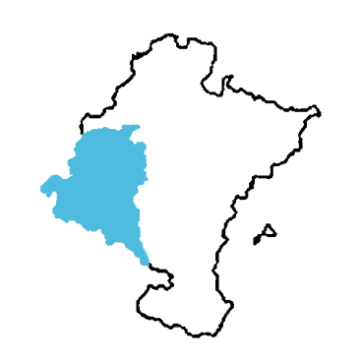 Mankomunitatearen gobernua eta administrazioa honako organo hauei dagozkie: Batzar Nagusia, mankomunatutako udal guztien ordezkaritza organoa.Lehendakaria eta lehendakariordea, Batzar Nagusiak izendatuak.Batzorde Iraunkorra, zazpi kidek osatzen dutena; osaera Batzarrak onartzen du, lehendakariak proposatu ondoren.Zerbitzuen prestazioa Mankomunitateak sortutako bi sozietate publikoren bidez egiten da: SMSA, zeinaren jarduera nagusiak uraren ziklo integrala kudeatzea eta hondakinak bildu eta tratatzea baitira; eta SERTECMA, zeinak EEZB kudeatzea eta hirigintza arloko aholkularitza ematea baititu jardueratzat.    Mankomunitateak ez du langilerik modu jarraituan, soilik urtean hilabete batzuetan ditu langileak Nafarroako Enplegu Zerbitzuaren bidez kontratatuta eta Nafarroako Gobernuaren dirulaguntzaz kofinantzatuta. Zerbitzuak ematen dituzten langileak SMSAk kontratatzen ditu nagusiki, eta SERTECMAk neurri txikiagoan.Mankomunitateko langileen gastua 2019ko ekitaldian, onartutako azkenean, taula honetan jaso da:Mankomunitateak kontratatutako langileen bilakaera honako hau izan da azken bost urteetan:(*) 12 pertsona kontratatuta aurreko urtean eta kontratuaren amaiera 2017ko urtarrileanLehendakaritzaren ordainsariakLehendakariaren soldata, 2015-2019 legegintzaldian, SMSAk ordaindu du. Sozietateko Batzar Nagusiak 2015eko azaroan onartu zuen lehendakariaren joan-etorrien gastu eta bertaratzeen dieten aurreikuspena.Azken lau ekitaldietan honako hauek izan dira ekitaldi bakoitzaren hasieran aurreikusitako eta ordaindutako ordainsariak:Exekutatutako ordainsariak justifikatuta eta zuzen kontabilizatuta daudela berrikusi eta egiaztatu dugu.SMSAko eta SERTECMAko langileakBi enpresa publikoetako langileen bilakaera hurrengo tauletan jaso da:2020an SMSAk 122 langile ditu, % 16 aldi baterakoak. Langile finkoen kopuruak % 16 egin du gora 2016tik 2020ra; hala ere, langileen guztizko kopuruak ere % 13 egin du gora tarte horretan. 2016an behin-behinekotasun indizea % 19koa zen, eta 2020an indize horrek behera egin du, % 16ra arte.Sertecman ez dago langileen arloko aldaketa nabarmenik 2016-2020 aldian. 2020an Sertecmak 11 langile ditu. 2016an pertsona batek erretiroa hartu zuen eta 2019an beste pertsona bat eszedentzia egoerara igaro zen; lanpostu hori bitarteko lan-kontratu bidez bete zen. Sozietate publikoen langileen ordainsariakSozietateen langileak hitzarmen kolektibo propio baten bidez arautzen dira SMSAren kasuan, eta estatutuz kanpoko lan itun baten bidez Sertecmaren kasuan.Gastu kontabilizatua eta enpresetako langileen nominen zerrendan dagoena azterturik, akats batzuk aipatu behar ditugu:Joan-etorrien gastuak ez dira nominan jaso. Gastu horiek 113.270 eurokoak izan dira 2016-2020 aldian.2018tik 2020ra arteko kalte-ordain batzuk, guztira 163.997 eurokoak, ez daude nominan jasota; hala ere, salbuetsita ez daudenak PFEZari dagozkion zergak ordaindu dituzte.SMSAko hitzarmen kolektiboan eta Sertecmako estatutuz kanpoko itunean helburuen araberako ordainsari aldakor bat aurreikusten da; haren erredakzioak eta kalkulatzeko ezarritako parametroek zaildu egin dute ordainsari hori ordaintzea eragiten duten kausak egiaztatzea.Langileen kontratazioaSMSA enpresako hitzarmen kolektiboan ezartzen da lanpostu hutsak edo berriak deialdi ireki bidez edo barne sustapenez beteko direla, enpresetako administrazio kontseiluen erabakien arabera, berdintasunaren, merezimenduaren eta publizitatearen printzipioei men eginda. Aztertutako aldian Mankomunitatearen webgunean 17 kontratazio prozesu argitaratu ziren SMSA enpresako zenbait lanpostu betetzeko.2016 eta 2019 artean egindako kontratazioak taula honetan jaso dira:Egiaztatu dugu langile mugagabeak kontratatzeko prozesuek aski betetzen dituztela publizitatearen, merezimenduaren eta gaitasunaren printzipioak. Dena den, akats hauek ere aipatu behar ditugu: Kontratazio mugagabe batzuetan ez dago administrazio kontseiluaren onarpenik, hitzarmen kolektiboan ezarritakoaren haritik; hala ere, egiaztatu da hautapen prozesu bat gainditu dutela.Tarteka, mugagabe bihurtzeko kontseiluaren erabakia bi urte ere luzatu da, edo langileen arduradunek ez dute gauzatu. Gorabehera horiek ez daude erabaki aldaketa horiek justifikatu dituzten txostenetan jasota.Kontratu mugagabe bat egin zaio aldi baterako kontratazioko zerrenda baten bitartez kontratatutako pertsona bati, eta beste kontratu mugagabe bat lanposturik gabe onartutako pertsona bati egin zaio.Estatuko Aurrekontu Orokorrei buruzko legeetan ezarritako mugak sozietate publikoetan kontratazio mugagabea egiteko.EAOLetan merkataritza sozietate publikoetarako ezarri zen, 2016tik aurrera, kontratazio mugagabearen aukera zegoela, aurreko ekitaldiko langileen behin betiko bajetan aplikatzeko, ordezte-tasaren ehuneko jakin batean, azken bi ekitaldietan izandako etekinen arabera.  SMSAn 2015etik 2019ra arte sortutako bajak aztertu ditugu, EAOLetan ezarritako mugak betetzen diren egiaztatzeko. Egiaztatu da behar baino 13 pertsona gehiago kontratatu direla kontratu mugagabearekin, erretiro partzialei dagozkien lanpostuak konputagarritzat hartuz.Egiaztatu dugu uraren eta hondakinen zerbitzuetan beharrezkoa izan dela zortzi pertsona kontratu mugagabearekin kontratatzea 2016-2020 aldian, Nilsarekin eta Nafarroako Hondakinen Partzuergoarekin adostutako zerbitzuen urteko likidazioan jasota, eta gastua horiek finantzatu dute erabat.Hala ere, ez dago jasota ordezte-tasa kalkulatzeko ondorioetarako urtero behin betiko baja gisa jasotzen diren plazen eta adostutako zerbitzuengatik sortutako lanpostuen txosten justifikagarririk.Bestalde, enpresak ez du aplikatu aldi baterako enplegua egonkortzeko tasa; horren bidez, 2018ko ekitalditik eta Estatuko Aurrekontu Orokorrei buruzko 6/2018 Legearen 29. xedapen gehigarrian xedatutakoarekin bat etorriz, ordezte-tasak baimendutakoez gain kontratu mugagabe gehiago egiten ahalko lituzke.Gure gomendioak: Langileei ordaindutako ordainsari kontzeptu guztiak nominan jasotzea. Hitzarmenetan helburuen araberako ordainsarien klausula aldakorrak aldatzea, modu eraginkorrean aplikatzeko aintzat hartu beharreko aldagaiak modu argian jasotze aldera.Kontratazio mugagabea soilik hautapen prozesuak gainditu eta dagokien lanpostua lortu duten pertsonetara mugatzea. Administrazio kontseiluak erabakitakoaren aurka hartutako erabakiak justifikatzeko txostenak egitea.Espedientean justifikatzea jasotako lanpostuetarako EAOLean ezarritako betekizunak betetzen direla, ordezte-tasa aplikatzeko, eta arau horretan aurreikusitako aldi baterako enplegua egonkortzeko tasa osagarri gisa erabiltzea komeni den aztertzea. V.2. Lekunberriko Udala2019ko urtarrilaren 1ean Lekunberriko udalerriak 1.536 biztanle zituen. Udal zerbitzuak kudeatzeko erakunde autonomo bat, Aralar Musika Eskola eta bi merkataritza sozietate ditu, bata udal irratia kudeatzeko, Aralar Irratia SL, eta bestea kirol instalazioak eta eguneko zentroa kudeatzeko, Lekunberriko Garapen Elkartea SL.2019ko ekitaldian Udalaren eta menpeko enteen langile gastua honako hau izan zen: Plantilla organikoaUdaleko plantilla organikoaren bilakaera hurrengo taulan jaso da:2015-2020 aldian ez da Udalean langile lan kontratudunak funtzionario bihurtzeko prozesurik garatu.Udaleko langile lan kontratudunei, garbiketako langileei salbu, Nafarroako Gobernuaren langile lan kontratudunen hitzarmena aplikatzen zaie, hitzarmen horrekin bat egiteko berariazko erabakia 2021ean hartu den arren. Plantilla organikoan langile lan kontratudun finkoen lau lanpostu ageri dira aktiboan. Horri dagokionez, 2015ean Udalaren Osoko Bilkurak erabaki zuen aldi baterako lan-kontratudun ziren hiru pertsona lan-kontratudun finko bihurtzea; plantilla organikoko lanpostu hutsak betetzen ari ziren 24, 14 eta 9 urteko antzinatasunarekin. Erabaki horren oinarri gisa Udalak berak eskatutako kanpo txosten juridikoa dago. Erabaki horren ondorioz, enplegu publikora iristeko sarbidean berdintasunaren, merezimenduaren eta gaitasunaren oinarrizko printzipioak urratu dira. Bestalde, 2018an Nafarroako Foru Komunitateko Administrazioak (aurrerantzean NFKA) akordio bat sinatu zuen sindikatuekin, eta akordio horretan langileen arloko hainbat neurri jaso ziren. Besteak beste, D mailako administrari laguntzaileak C mailako gisa sartu ziren; hala, langile horiek administrari izendapena lortu zuten. Neurri hori 2018 eta 2020 artean egin zen; 2018an eta 2019an aldi baterako zenbait osagarri sartu ziren eta prozesua 2020an bukatu zen, C mailan kokatuz; NFKAko eta menpeko erakundeetako langileei aplikatzekoa da. Akordio hau ez da aplikatzekoa toki entitateetan. Lekunberriko Udalak “administrari laguntzailea” izendapena eta C maila duten bi lanpostu jaso ditu 2020. urterako plantillan; bi kontzeptu horiek kontraesanean daude. Aipatutako plantilla organikoa onetsi zuen Osoko Bilkuraren akordioan ez da horren inguruko azalpenik jaso. Langileen ordainsariakUdaleko nominen lagin bat berrikusi dugu eta egiaztatu dugu, oro har, ordaindutako ordainsariak bat datozela plantillan lanpostu horretarako ezarritakoarekin eta kasuan kasuko inguruabar administratibo eta pertsonalekin. Dena den, honako akats hauek ikusi ditugu:  Nomina ordaindu aurretik ez da kontu hartzen eta hura onartzen. Berrikusitako nominetan zenbait desberdintasun antzeman dira; fiskalizazio lanean zehar zuzendu dira. Nominak ordaintzea ez da sinadura mankomunatu bidez egiten. Bi administrari laguntzailek plantilla organikoan jaso gabeko osagarria jaso zuten 2018an eta 2019an; hala ere, txosten hau idatzi den egunean zorpetutako kopuruak itzultzeko espedientea hasita dago . 2020an, plantillan administrari laguntzaile gisa ageri ziren arren, bertan jasotako maila administrazioko ofizialari dagokiona da, eta ordainsariak maila horri dagozkio. Ez da egon inolako barne sustapeneko prozedurarik maila horretan kokatzeko.Langile batek 2020tik ehuneko 4,75eko osagarria jasotzen du, Alkatetzaren ebazpen bidez onartua, eta ez dago plantilla organikoan aurreikusita. Plantilla organikoko kasuan kasuko aldaketa ez da izapidetu.Langileen kontratazioa2017. eta 2019. urteetan egindako aldi baterako hiru kontratazio berrikusi ditugu, eta, egiaztatu dugunez, horietako bitan publizitate, lehia, merezimendu eta gaitasun printzipioak bete dira. Hala ere, hirugarren kontratazioan ez da inolako prozedurarik egin.Aralar Musika Eskola erakunde autonomoaKontuen Ganberak Udalaren auditoretza egin zuen 2010ean, eta erakunde autonomoaren plantilla organikoa onetsi eta argitaratzea gomendatu zuen; gomendioak bete gabe jarraitzen du.Erakunde autonomoaren estatutuak 1990. urtekoak dira, eta ez daude gaur egungo errealitatera egokituta. Musika Eskolako langileak, 20 irakasle, irakaskuntza ez arautuko hitzarmenaren bidez arautzen dira. 2018an lan ikuskapen bat egin zen, eta horren ondorioz mugagabe bihurtu ziren aldi baterako 16 kontratu, aldi baterako kontrataziorako Langileen Estatutuan aurreikusitako gehieneko denbora gainditu zelako. Erakundearen nominen kudeaketa kanpoko aholkularitza-enpresa batek egiten du, eta kontabilizazioa eta ordainketa zuzendariak egiten du, erakunde autonomoko Batzorde Iraunkorrak aldez aurretik onartu gabe. Sinadura ez da mankomunatua. Erakunde autonomoaren 2018. urteko langileen kontratazio prozesu bat eta ordainsarien lagin bat berrikusi dugu eta, oro har, kasuan kasuko kontratuetan ezarritakora egokitzen dira ordainsariei dagokienez, eta kontratazioa berdintasun, merezimendu eta gaitasun printzipioak betez egin da.Lekunberriko Garapen Elkartea SL eta Aralar Irratia SL Udalak bertako plantillarekin batera argitaratzen ditu udal sozietateen plantillak. Garapen Elkartea SL sozietateko plantillaren bilakaera honako hau izan da azken sei urteetan:2017an eta 2018an egindako langileen kontratazioen lagin bat berrikusi da, eta egiaztatu dugu ez dela egin berdintasun, lehia, merezimendu eta gaitasun printzipioekin bat etorriz.Aralar Irratia SL sozietatean egiaztatu da soilik aldi baterako lan kontratudun enplegatu bat dagoela aktibo aztertutako ekitaldi guztietan. Gure gomendioak: Lanpostuen deialdiak aurreikusitako prozedurekin bat etorriz egitea, enplegu publikorako sarbidean berdintasun, merezimendu eta gaitasun printzipioak une oro bermatuz. Plantilla organikoan jasotako informazioa erregulatzea, lan kontratudun lanpostu finkoei dagokienez.Izapidetzea, hala badagokio, araudian aurreikusitako prozedura mugatua administrari laguntzaile finkoak C mailan kokatzeko.Plantillako kasuan kasuko aldaketak izapidetzea, lanpostuei esleitutako ordainsari kontzeptu berriak jasoz.Onartu eta ordaindu aurretik hileko nominan esku hartzea, Udalekoan zein organismo autonomoarenean, eta sinadura bateratu bidez ordaintzea. Udalaren zein Garapen Elkartea SL udal sozietatearen langileen kontratazio guztietan lehiaren, berdintasunaren, merezimenduaren eta gaitasunaren printzipioak betetzen direla bermatzea.Aralar Musika Eskola erakunde autonomoko plantilla organikoa onetsi eta argitaratzea.Aralar Musika Eskola erakunde autonomoko estatutuak eguneratzea.V.3. Lodosako Udala2019ko urtarrilaren 1ean Lodosako udalerriak 4.816 biztanle zituen. Udalaren zahar-etxea kudeatzeko erakunde autonomo bat dago.2019an, Udaleko langileen gastua 1,4 milioikoa izan zen, eta ekitaldian aitortutako diru-sarreren guztizkoaren ehuneko 30 egin zuen. Zahar-etxeak ez dauka langilerik.2017ko martxora arte Udaleko lan-kontratudun langileentzako erreferentziazko hitzarmen bat zegoen. Orduan, Udalak dokumentu bat sinatu zuen langileen lege ordezkaritzarekin, hain zuzen ere “Udalaren zerbitzuan ari diren langileak parekatzeko dokumentu estrategikoa, zerbitzuetako langileak NFKAren hitzarmenera gehitzeko”. Prozesu hori 2020ko abenduan bukatu da. Plantilla organikoaUdaleko plantilla organikoaren bilakaera, azken sei urteetan, taula honetan jaso da:2020an lanpostuak 16 dira guztira, eta % 38 hutsik daude; azken horietatik % 83, hau da, bost lanpostu, langile mugagabe ez-finkoek betetzen dituzte. Plantilla organikoan jaso gabe kontratatutako langileen kopuru handia nabarmendu behar dugu; besteak beste, Musika Eskolako langileak eta hirigintzako eta lorezaintzako zerbitzuko eta garbiketa zerbitzuko zenbait langile.Udalean bi lan ikuskapen egin dira (2012an eta 2017an) , eta aldi baterako 19 kontratu mugagabe bihurtzea ekarri dute. Ondoren, Udalak mugagabe bihurtu ditu beste bi kontratu, aldi baterako kontratazioko hiru urteko tartea gainditzen zutelako. Hala, 2020ko abenduaren 31n plantillan jaso gabeko langile kontratatuen egoera honako hau da:Aldi baterako kontratatutako 15 langileen antzinatasuna aztertu dugu, eta ikusi dugu horietako hiruk hiru urteko tartea gainditzen dutela; beste hiruk bi urteko tartea gainditzen dute, eta gainerakoak urteko azken hiruhilekotik aurrera kontratatu dira.Horri dagokionez, gaur egun 2018rako EAOLaren hogeita hamahirugarren xedapen gehigarriak aurreikusten duenez, administrazio publiko bakoitzean langileen arloko organo eskudunaren ardura izanen da kontratazio araudia betetzea eta, bereziki, aldi baterako lan kontratudunen kontratazioan edozein motatako irregulartasunak saihestea zaintzea, aldi baterako kontratu bat mugagabe ez-finko bihurtzea eragin dezakeena. Halaber, aipatutako organoek ezin izanen diote mugagabe ez-finkoen izaera eman aldi baterako kontratua duten langileei, salbu eta ebazpen judizial batetik badator.Azken finean, Ganbera honen 2006. urteko txostenean ohartarazi zen moduan, plantillan ez dira jaso Udalaren egiturazko beharrizan iraunkorrak, eta aldi baterako kontratazioak erabili dira beharrizan horiek betetzeko. Horrek esan nahi du 2020. urte amaieran Udalak 21 langile mugagabe ez-finko zituela, eta beste hiruk araudian aurreikusitako aldi baterako kontratuen gehieneko iraupena gainditu dute.Ordainsariak 2019ko ekitaldiko nominen lagina berrikusi dugu eta, egiaztatu dugunez, oro har, Udaleko langileen ordainsariak bat datoz plantilla organikoaren eta langile bakoitzaren inguruabar pertsonalen arabera betetzen dituzten lanpostuetarako aurreikusten diren mailaren oinarrizko soldatarekin eta osagarriekin.Plantillan jaso gabeko langileen ordainsariei dagokienez, oro har egiaztatu da indarrean dauden kontratuekin bat etorriz jasotzen dituztela ordainsariak. Langile horiek ez dute formalki bat egin Nafarroako Gobernuko langile lan kontratudunen hitzarmenarekin; hala ere, lehenago esan dugun moduan, 2020an horretara egokitzeko prozesua bukatu da.Langileen kontratazioaIkuskatutako ekitaldietako langileen kontratazio ia guztiak diruz lagundu dira Nafarroako Enplegu Zerbitzutik eta, batez ere, obretako brigadara eta lorezaintza zerbitzura bideratu dira.Bi kontratazio prozedura fiskalizatu ditugu eta egiaztatu dugu publizitate, berdintasun, merezimendu eta gaitasun printzipioak bete direla.2019an prozedura mugatu bidezko kontratazioa ere berrikusi dugu, administrari ofizialen hiru lanposturena, eta emaitza zuzena da. Baliatutako prozedura salbuespenekoa izatea justifikatu da, eta ez du plantilla organikoaren lanpostuen kopurua handitzea ekarri.Gure gomendioak:Egiturazko lanpostuen beharrizana aztertzea eta lanpostu horiek guztiak jasoko dituen plantilla organikoa onestea.Lanpostuak modu egokian betetzeko hautapen prozesuak hastea, araudian ezarritako prozedura arruntekin bat etorriz eta, nolanahi ere, publizitate, lehia, berdintasun, merezimendu eta gaitasun printzipioak errespetatuz.Lan araubideko kontratazioak egitea soilik araudian aurreikusitako kasuetan, eta langile mugagabe ez-finkoak betetzen dituzten lanpostuak hurrengo lan eskaintza publikoan sartzea, lanpostu horiek betetzeko.V.4. Ribaforadako Udala2019ko urtarrilaren 1ean Ribaforadako udalerriak 3.750 biztanle zituen. Udal zerbitzuak kudeatzeko bi erakunde autonomo ditu: Udalaren Kirol Kontseilua eta Musika Eskola.2019ko ekitaldian Udalaren eta menpeko enteen langile gastua honako hau izan zen: Udaleko langileak ez daude NFKAren langile lan-kontratudunen hitzarmenari berariaz atxikita, baina batzuetan hitzarmen horretan aurreikusitako hobekuntzak aplikatzen dira, baita bestelako soldata igoerak ere, den-denak Alkatetzaren ebazpen bidez onetsiak.Plantilla organikoaUdaleko plantillaren bilakaera, azken sei urteetan, taula honetan jaso da:Plantilla organikoan jaso gabeko lanpostuetako langile gehienak aldi baterako kontratatuak dira, normalean sei hilabeteko aldi mugaturako, Nafarroako Enplegu Zerbitzuak finantzatua.Langile lan-kontratudun bat dago, funtzionario araubideko lanpostu bat betetzen; horrenbestez, administrazio-kontratu bat eduki beharko luke lanpostu hori sortu eta plantilla organikoan sartu zenetik, 2018an.Plantillan jasotako lan-kontratu finkoko araubideko lanpostu bakarra aldi baterako bitarteko lan kontratua duen langile batek betetzen du 2012tik.Funtzionario araubideko lanpostu hutsek gora egin dute 2015-2020 aldian, betetzen zituzten langileek erretiroa hartu ondoren ez delako egin hutsik geratu diren lanpostuak betetzeko deialdirik, nahiz eta EAOLetan aukera hori mugatu.Bi erakunde autonomoen plantilla organikoak onetsi izana ez dago jasota. Ordainsariak 2019ko ekitaldiko Udaleko nominen lagin bat aztertu dugu eta, oro har, bat datoz plantillan jasotako osagarriekin eta mailako soldatarekin, baita inguruabar pertsonalei dagozkienekin ere. Plantillan jaso gabeko langileen kasuan, ordainsariak, oro har, bat datoz kontratuko estipulazioekin. Dena den, akats hau antzeman dugu:Plantilla organikoan jaso gabeko langileen laginean, kasu batzuetan, ordainsari igoerak izan dira funtzio berriak esleitu zaizkielako edo ohiko ordutegitik kanpo lanak egiteagatik, Alkatetzaren ebazpen bidez onartuak.Langileen kontratazioa2017ko eta 2018ko bi kontratazio prozedura berrikusi ditugu, biak aldi baterakoak, eta egiaztatu dugu lehia, merezimendu eta gaitasun printzipioak bete direla.Hala ere, Ganbera honen 2010. urteko fiskalizazio txostenean agerian jarri zen hiru enplegaturen kasuan ez zirela jarraitu araudian aurreikusitako hautapen prozedurak. Hiru langile horietako bik Udalean jarraitzen dute, eta haien lanpostuak ez dira plantillan jaso; egiturazko izaera dute eta duela 18 urtetik daude kontratatuta.Erakunde autonomoakLehenago adierazi dugun moduan, erakunde autonomoetako plantilla organikoak ez dira onartu.2020ko abenduaren 31n Musika Eskolan lanaldi partzialeko kontratua zeukaten 17 pertsona zeuden, eta zortzi pertsona, gehienak entrenatzaileak, Kirol Kontseiluan, haiek ere lanaldi partzialeko kontratuekin. Kirol Kontseiluko langileen ordainsariak bat datoz kasuan kasuko kontratuekin. Musika Eskolaren kasuan, ezin dugu egiaztatu ordaindutako ordainsariak zuzenak diren, kontratuetan ez baita ordainsari hori aurreikusi, eta ez dago inongo hitzarmen kolektiborekin lotuta, Ganbera honen 2010. urteko fiskalizazioan azaldu zen moduan. Musika Eskolako irakasleei urtero behin-behineko kontratua egiten zaie, ekoizpenaren inguruabarren ondorioz, bederatzi hilabeterako; ez dator bat jardueraren izaerarekin, jarduera horren ezaugarri nagusia baita beharrizanak iraunkorrak eta ziklikoak izatea, beti ikasturtearekin bat etorriz. Gure gomendioak:Egiturazko izaera duten lanpostu guztiak Udalaren plantilla organikoan jasotzea.Lanpostuak modu egokian betetzeko hautapen prozesuak hastea, araudian ezarritako prozedura arruntekin bat etorriz eta, nolanahi ere, publizitate, lehia, berdintasun, merezimendu eta gaitasun printzipioak errespetatuz.Aldi baterako langileen egoera erregularizatzea, lanpostu hutsen deialdia eginez egungo araudiaren testuinguruan.Organo eskudunak langileen ordainsarien igoerak onestea eta kontratuak aldatzea, igoera horiek jasoz.Bi erakunde autonomoen plantilla organikoak onetsi eta argitaratzea. Erakunde autonomoen plantilla organikoetan izaera iraunkorra eta egiturazkoa duten lanpostuak jasotzea eta lanpostu hutsak araudian ezarritako prozedurekin bat etorriz betetzea.Lan-kontratu guztietan langileen ordainsariak jasotzea edo hitzarmen aplikagarriaren erreferentzia bat aurreikustea, hala badagokio.V.5. Zangozako Udala2019ko urtarrilaren 1ean Zangozako udalerriak 4.962 biztanle zituen. Hiru erakunde autonomo ditu: Juan Francés de Iribarren Musika Patronatua, Udalaren Kirol Patronatua eta zahar-etxea.2019ko ekitaldian Udalaren eta menpeko enteen langile gastua honako hau izan zen: Plantilla organikoaUdaleko plantillaren bilakaera, azken sei urteetan, taula honetan jaso da:(*) Ez da plantilla organikorik onetsi.2018an ez zen plantilla organikorik onetsi eta gainerako urteetan atzerapen handiz onetsi zen; NAOn, oro har, hurrengo urtean argitaratu da.2020an guztira 26 lanpostu dira, % 35 hutsik daude, eta den-denak aldi baterako bete dira.Plantillan, 2013tik, administrari ofizialen bi lanpostu ageri dira, eta barne sustapeneko prozedura mugatuaren bidez betetzea aurreikusten da, plantillako administrari laguntzaileekin, eta azken lanpostu horiek amortizatuz lanpostuz igoz gero. Txosten hau egin denean aipatutako prozedura hasi gabe zegoen.Administrari ofizialen bi lanpostu horietako bat beteta dago 2013tik; bitarte baterako izendatutako langile batek betetzen du. LETBren 32. artikuluak ezartzen duenez, bitarte baterako betetako lanpostuaren titulartasuna horren erreserbarako eskubidea duen funtzionario batena denean salbu —eta kasu honetan hori ez da gertatzen—, bitarteko egoerak gehienez urtebeteko iraupena izanen du; epe hori igaro ondoren lanpostua prozedura arruntekin bat etorriz bete beharko da.Bestalde, kontratatutako langile bat administrazio araubidean dago eta plantillan jaso gabeko lanpostu bat da, gutxienez 2014tik. Aldi berean, jasota dago lan araubideko gutxienez langile bat funtzionario lanpostu bat betetzen ari dela; administrazio araubidean kontratatutako langile batek bete beharko luke.Langileen ordainsariakUdaleko langileen enplegu baldintzak akordio propioz arautzen dira, 2015etik 2017ra arteko aldirako sinatua eta isilbidez luzatua.Udaleko langileen nominen lagin bat berrikusi dugu eta, oro har, plantilla organikoan ezarritakoarekin bat datoz. Halere, akats hauek aurkitu dira:Ez dago jasota egin beharreko aparteko orduetarako aldez aurreko baimena eman denik. Lanpostu batzuetan aparteko orduak denboran errepikatzen diren ohiko jarduketak betetzeko egiten dira.Bitarte baterako administrari ofizial gisa 2013an izendatutako administrari laguntzailearen kasuan, 2015etik 2020ra arteko plantilla guztietan administrari laguntzaile gisa ageri da, nahiz eta aipatutako izendapenetik betetzen duen ofizial lanpostuaren ordainsaria jasotzen jarraitu.Langileen kontratazioa2017ko eta 2018ko bi kontratazio prozedura berrikusi ditugu, eta egiaztatu dugu lehia, merezimendu eta gaitasun printzipioak bete direla. Hala ere, adierazi behar dugu deitutako lanpostuak ez zirela lehenago EPE batean jaso.Musika Eskola Plantilla organikoaren bilakaera, azken sei urteetan, taula honetan jaso da:(*) Ez da plantilla organikorik onetsi.Ekitaldi guztietan behin-behinekotasun handia antzeman da. Bete gabeko lanpostuen kopurua handitu egin da azken sei urteetan; 2015ean % 47 ziren eta 2020an % 65. Nafarroako Justizia Auzitegi Nagusiak 2020ko urtarrileko epaietan ezarri zuen Musika Eskolako bost langile mugagabe ez-finkoak zirela. Musika Eskolako langileak 2015-2018 aldirako 2015ean sinatutako hitzarmen propio baten bidez arautzen dira, isilbidez luzatua.Nominen lagin bat berrikusi dugu eta egiaztatu dugu jasotzen diren ordainsariak bat datozela plantilla organikoan jasotakoarekin eta hitzarmen kolektiboan ezarritakoarekin.Aldi baterako langileen kontratazioei dagokienez, 2020. urteko kontratazio bat berrikusi dugu, eta prozedura bat dator araudiarekin.Kirol Patronatua eta zahar-etxeaKirol Patronatuan langile bakarra dago, lanaldi partzialean, 2015etik 2020ra arteko plantilletan.Zahar-etxearen kasuan, plantillaren bilakaera honako hau da:(*) Ez da plantilla organikorik onetsi.Ekitaldi guztietan behin-behinekotasun handia antzeman da. 2015ean lanpostuen % 43 hutsik zeuden; 2020an lanpostuen % 32 daude hutsik.Gure gomendioak:Udaleko eta erakunde autonomoetako plantilla organikoa onetsi eta epe barruan argitaratzea.Plantilla organikoetan jasotzea izaera iraunkorra eta egiturazkoa duten lanpostuak eta lanpostu hutsak araudian ezarritako prozedurekin bat etorriz betetzea.Aparteko orduak ohikotasunez egiten dituzten lanpostuek lanaldia luzatzeko osagarria izatea komeni den aztertzea edo, bestela, zerbitzu horietarako lanpostu gehiago sortzea.Funtzionario lanpostu hutsak betetzea, administrazio araubideko kontratazioen bidez.Osoko Bilkurak 2013an adostutako barne sustapeneko prozedura egitea, gaur egun oraindik egiteke dagoena.Behin-behinekotasun egoera erregularizatzea, gehieneko epea 2014an bukatu baitzen.Deituko diren lanpostuak enplegu publikoko eskaintza batean jasotzea.Egungo araudiaren testuinguruan, aldi baterako betetako lanpostuen egoera erregularizatzea, behar diren lan-eskaintza publikoetarako deia eginez.Txosten hau, indarrean dagoen araudiak ezarritako izapideak bete ondoren, Edurne Martinikorena Matxain auditoreak proposatuta eman da, bera izan baita lan honen arduraduna.Iruñean, 2021eko martxoaren 31nLehendakaria, Asunción Olaechea EstangaBehin-behineko txostenari aurkeztutako alegazioakIdazki hau dela bide, udal honetako langileen kontratazioari eta ordainsariei buruzko behin-behineko fiskalizazio txostenari alegazioak aurkezten dizkiogu, dagokion moduan eta epe barruan, alegazio hauetan oinarrituz:Lehenengoa.- Aipatu txostenaren 16. orrialdean adierazten denez, Udalak 2020. urteko plantillan “administrari laguntzaile” izeneko eta C mailako bi lanpostu ditu. Kontzeptu horiek kontraesanean daude, azalpenik gabe, eta, gainera, ez dago estaldurarik Nafarroako Foru Komunitateko Administrazioak 2018an sindikatuekin onartutako akordioan.Alderdi honek adierazi nahi du kokapen hori egin dela Nafarroako Foru Komunitateko Administrazioak eta sindikatuek lortutako akordio hori eta ondorengo 1/2019 Foru Legean argitaratutako araudia direla bide.Akordio eta araudi horien espiritua eta xedea direla bide, udal honek bere langileei aplikatu dizkie, ulertu duelako printzipio berak aplikatu behar direla, mutatis mutandis.Bigarrena.- 17. orrialdean aipatzen da pertsona bat inolako prozedurarik gabe kontratatu dela.Kontratazio hori azaltzeko edo justifikatzeko adierazi behar da premiaz egin zela, eta denbora labur baterako aurreikusi zela (baja aldirako). Ondoren ikusi zen denbora tartea luzatu eginen zela; hortaz, kontratazio prozedurarako deialdia egin zen, baina bertan behera utzi zen pandemiak eragindako egoera tarteko; horregatik, kontratazioa zuzenbidearekin bat etorriz egin zen 2021eko martxoan.Hirugarrena.- Halaber, 15. orrialdean adierazten da udaleko plantilla organikoan lan-kontratudun langile finkoak aurreikusten direla, aldi baterako langile lan-kontratudun batzuk 2015ean lan-kontratudun finko bihurtu izanaren ondorioz.Horren haritik, Ganberaren txostenean aitortzen den moduan, udal honek kanpoko aholkularitza juridikoko enpresa baten txosten juridikoa hartu zuen oinarritzat edo babes gisa.Horregatik guztiagatik, txosten hori oinarri, bidezkoa litzateke langileak mantentzea, ezertan galarazi gabe terminologia erregularizatzea.Azaldutakoa dela-eta, Kontuen Ganberari eskatzen diot, idazki hau aurkeztutzat hartuta, bera onar dezala eta alegazio hauek egintzat jo ditzala. Lekunberrin, 2021eko martxoaren 30ean Lekunberriko alkatea: Gorka AzpirozBehin-behineko txostena dela-eta aurkeztutako alegazioei Kontuen Ganberak emandako erantzunaLekunberriko Udaleko alkateak aurkeztutako alegazioak aztertuta, txostenean erantsi ditugu, uste baitugu ez diotela haren edukiari eragiten, eta txostena behin betikotzat jotzen dugu.Iruñean, 2021eko martxoaren 31nLehendakaria, Asunción Olaechea EstangaEntitateaLangile-gastuakGastuen guztizkoaren gaineko ehunekoaJurramendiko Mankomunitatea147.131 1Servicios de Montejurra SA                    5.148.205 51Servicios Técnicos Mancomunados SL                    538.914 94Mankomunitatea20162017201820192020Langileak guztira, urtean2032(*)171414Kontzeptua2016201720182019GuztiraAurreikuspena18.398,0024.500,0024.500,0024.500,0091.898,00Betetzea21.679,4722.814,6425.445,6024.113,2493.852,95SMSA20162017201820192020Langile finkoak8895101102102Aldi baterako langileak2020173120Guztira108115118133122Sertecma20162017201820192020Langile finkoak1110101010Aldi baterako langileak00011Guztira1110101111Kontratu mota2016201720182019GuztiraPertsona kop.Kontratu mugagabeak6128531Pertsona kop.Aldi baterako kontratuak32353041138Pertsona kop.Guztira38443746165Kontratu kop.Kontratu mugagabeak6128531Kontratu kop.Aldi baterako kontratuak42454452183Kontratu kop.Guztira48575257214Sozietatea20152016201720182019Erretiro partzialeko bajak/mugagabeko errelebisten altak00440Ordezte tasarako baja konputagarriak0552Ez da aplikatzekoaEzarritako ordezte-tasa75758080Mugagabeen gehieneko kop. urtean (aurreko urteko bajak)0442Kontratu mugagabeen kopurua urtean6845Soberakina 6403EntitateaLangile-gastuakGastuen guztizkoaren gaineko ehunekoa Lekunberriko Udala              478.372 19Aralar Musika Eskola              456.125 89Lekunberriko Garapen Elkartea SL              405.851 62Aralar Irratia SL               21.056 75Udala201520152016201620172017201820182019201920202020UdalaAktiboaLanpostu hutsaAktiboaLanpostu hutsaAktiboaLanpostu hutsaAktiboaLanpostu hutsaAktiboaLanpostu hutsaAktiboaLanpostu hutsaFuntzionarioa313131313131Lan-kontratudun finkoak444444Betetako lanpostu hutsak 111111Lanpostuak, guztira:888888888888Garapen SL201520152016201620172017201820182019201920202020Garapen SLAktiboaEgo. berez.AktiboaEgo. berez.AktiboaEgo. berez.AktiboaEgo. berez.AktiboaEgo. berez.AktiboaEgo. berez.Lan-kontratu mugagabea duten langileak111111111141161181Lan-kontratudun aldizkako finkoak 221111212Aldi baterako lan-kontratudunak101214182812Guztira, 12-31n231251262332462321201520152016201620172017201820182019201920202020AktiboaLanpostu hutsaAktiboaLanpostu hutsaAktiboaLanpostu hutsaAktiboaLanpostu hutsaAktiboaLanpostu hutsaAktiboaLanpostu hutsaBehin-behineko lanpostua001000000000Funtzionarioa110110110114105101Lan-kontratudun finkoak000005050505Betetako lanpostu hutsak000055555555Lanpostuak, guztira111112121515202020201616Plantillan jaso gabeko lang. kontratatuak 12-31n333332322525282825253131Langile guztiak, 12-31n444444444141444440404646Plantillan jaso gabeko langile kontratatuen egoera2020/12/31Lan-kontratu mugagabea duten langile ez-finkoak16Aldi baterako lan-kontratudunak15Guztira31EntitateaLangile-gastuakGastuen guztizkoaren gaineko ehunekoaRibaforadako Udala              860.834 21Musika Eskola               145.981 97Kirol Kontseilua                23.307 14201520152016201620172017201820182019201920202020AktiboHutsikAktiboHutsikAktiboHutsikAktiboHutsikAktiboHutsikAktiboHutsikFuntzionarioa918274746666Lan-kontratudun finkoak010101010101Betetako lanpostu hutsak223344445555Lanpostuak, guztira111111111212121213131313Plantillan jaso gabeko lang. kontratatuak 12-31n2020444411118844Langile guztiak, 12-31n313115151515222219191515EntitateaLangile-gastuakGastuen guztizkoaren gaineko ehunekoa Zangozako Udala           1.437.023 24Zahar-etxea           1.031.84173Musika Eskola               407.176 78Kirol Patronatua                18.929 5Udala 2015201520152016201620162017201720172018 (*)2018 (*)2018 (*)201920192019202020202020Udala Akt.HutsikEg.ber.Akt.HutsikEgo. berez.Akt.HutsikEgo. berez.Akt.HutsikEgo. berez.Akt.HutsikEgo. berez.Akt.HutsikEgo. berez.Behin-behineko langileak111Funtzionarioak123311431152115211621342Lan-kontratudun finkoak423324242525Estalitako egoera bereziak eta lanpostu hutsak777888999999101010101010Lanpostuak, guztira242424242424242424242424262626262626Plantillan jaso gabeko lang. kontratatuak 12-31n555333333666888555Langile guztiak 12-31n282828252525262626292929323232303030Musika Eskola2015201520152016201620162017201720172018 (*)2018 (*)2018 (*)201920192019202020202020Musika EskolaAkt.HutsikEgo. berez.Akt.HutsikEgo. berez.Akt.HutsikEgo. berez.Akt.HutsikEgo. berez.Akt.HutsikEgo. berez.Akt.HutsikEgo. berez.Lan-kontratudun finkoak47457369269251025111Betetako lanpostu hutsak111111101010111111121212121212Lanpostuak, guztira151515151515171717171717181818191919POan jaso gabeko lang. kontratatuak 12-31n 111111000000000Langile efektiboak, guztira, 12-31n 161616161616171717181818191919Zahar-etxea2015201520152016201620162017201720172018 (*)2018 (*)2018 (*)201920192019202020202020Zahar-etxeaAkt.HutsikEgo. berez.Akt.HutsikEgo. berez.Akt.HutsikEgo. berez.Akt.HutsikEgo. berez.Akt.HutsikEgo. berez.Akt.HutsikEgo. berez.Funtzionarioa88877Lan-kontratudun finkoak51235123514111911191Betetako lanpostu hutsak121212121212141414999999Lanpostuak, guztira282828282828282828282828282828POan jaso gabeko lang. kontratatuak 12-31n 222222000000Langile efektiboak, guztira, 12-31n 272727272727272727272727272727